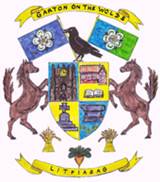 Garton on the Wolds Parish Councilgartonparishcouncil.eastriding.gov.ukDocument Reference 11/2022-237th March 2023Garton on the Wolds Parish Council – Minutes of the meeting held on 2nd March 2023 at 19:15 in the School, Station Road.Meeting closed at 21:14Signature of Chairman:Clerk:	Catherine Simpson, 19 Princess Road, Market Weighton, Y043 3BX	Telephone: 01430 872239 /Email: garton.clerk@hotmail.co.ukPresentPresentCllr Steve PoesslCllr Steve PoesslSPCouncillorCouncillorCllr Daniel WilsonCllr Daniel WilsonDWCouncillorCouncillorCllr Ian BellCllr Ian BellIBCouncillorCouncillorCllr Mike Benton-RoseCllr Mike Benton-RoseMBRCouncillorCouncillorCllr Alison BottenCllr Alison BottenABCouncillorCouncillorAttended byAttended byOfficersOfficersCatherine SimpsonCatherine SimpsonCSClerk and RFOClerk and RFOOthersOthers2Members of the publicMembers of the publicAction22/23-175WELCOMEWELCOMEWELCOMEThe Chairman welcomed everyone to the meeting and read the Recording Declaration.The meeting was recorded by Cllr. Poessl in his capacity as a member of the public.The Chairman welcomed everyone to the meeting and read the Recording Declaration.The meeting was recorded by Cllr. Poessl in his capacity as a member of the public.The Chairman welcomed everyone to the meeting and read the Recording Declaration.The meeting was recorded by Cllr. Poessl in his capacity as a member of the public.22/23-176PUBLIC OPEN FORUMPUBLIC OPEN FORUMPUBLIC OPEN FORUMPlanning application: 23/00229/PLF – Highfield FarmObjections were raised by two members of the public.     Planning application: 23/00229/PLF – Highfield FarmObjections were raised by two members of the public.     Planning application: 23/00229/PLF – Highfield FarmObjections were raised by two members of the public.     22/23-177APOLOGIESAPOLOGIESAPOLOGIESApologies were received from Cllr. Mick Briggs, Cllr. Fiona Nixon and Cllr. Philip Nixon and the reasons approved.Apologies were received from Cllr. Mick Briggs, Cllr. Fiona Nixon and Cllr. Philip Nixon and the reasons approved.Apologies were received from Cllr. Mick Briggs, Cllr. Fiona Nixon and Cllr. Philip Nixon and the reasons approved.22/23-178DECLARATIONS OF INTERESTDECLARATIONS OF INTERESTDECLARATIONS OF INTERESTCllr. Botten declared a non-pecuniary interest in item 6i as one of the payments was a reimbursement to herself.Cllr. Botten declared a non-pecuniary interest in item 6i as one of the payments was a reimbursement to herself.Cllr. Botten declared a non-pecuniary interest in item 6i as one of the payments was a reimbursement to herself.22/23-179PLANNINGPLANNINGPLANNINGRESOLVED: to bring forward item 7.Application 23/00229/PLF – Highfield FarmChange of use from agricultural to storage and distribution (class B8)RESOLVED: to bring forward item 7.Application 23/00229/PLF – Highfield FarmChange of use from agricultural to storage and distribution (class B8)RESOLVED: to bring forward item 7.Application 23/00229/PLF – Highfield FarmChange of use from agricultural to storage and distribution (class B8)RESOLVED: to object to the application and request that it be called to a committee hearing based on the following issues (DW/SP):Dust & noise pollutionPrivacy in respect of the only neighbouring propertyIncrease in traffic flowEnvironmental concernsImpact on the neighboursAlternative route onto the site be considered.RESOLVED: to object to the application and request that it be called to a committee hearing based on the following issues (DW/SP):Dust & noise pollutionPrivacy in respect of the only neighbouring propertyIncrease in traffic flowEnvironmental concernsImpact on the neighboursAlternative route onto the site be considered.RESOLVED: to object to the application and request that it be called to a committee hearing based on the following issues (DW/SP):Dust & noise pollutionPrivacy in respect of the only neighbouring propertyIncrease in traffic flowEnvironmental concernsImpact on the neighboursAlternative route onto the site be considered.22/23-180MINUTES OF PREVIOUS MEETINGSMINUTES OF PREVIOUS MEETINGSMINUTES OF PREVIOUS MEETINGSThe minutes of the following meetings were adopted subject to minor amendment (SP/MBR):Meeting 2nd February 2023There was one abstention.The minutes of the following meetings were adopted subject to minor amendment (SP/MBR):Meeting 2nd February 2023There was one abstention.The minutes of the following meetings were adopted subject to minor amendment (SP/MBR):Meeting 2nd February 2023There was one abstention.22/23-181FINANCEFINANCEFINANCEThe following payments were approved (JW/SP):Alison Botten - £24.00 – reimbursement for boxesThe February accounts were approved and the bank reconciliation signed by the Chairman (JW/IB).The following payments were approved (JW/SP):Alison Botten - £24.00 – reimbursement for boxesThe February accounts were approved and the bank reconciliation signed by the Chairman (JW/IB).The following payments were approved (JW/SP):Alison Botten - £24.00 – reimbursement for boxesThe February accounts were approved and the bank reconciliation signed by the Chairman (JW/IB).22/23-182VILLAGE MAINTENANCEVILLAGE MAINTENANCEVILLAGE MAINTENANCEA spring litter pick was arranged for the 26th March between 10:00 and 12:00.The Clerk will speak to ERYC and see if they can provide bags and bag support rings.Community Payback – the team has been in the village siding out the verges etc. The bags have not been collected as yet.A spring litter pick was arranged for the 26th March between 10:00 and 12:00.The Clerk will speak to ERYC and see if they can provide bags and bag support rings.Community Payback – the team has been in the village siding out the verges etc. The bags have not been collected as yet.A spring litter pick was arranged for the 26th March between 10:00 and 12:00.The Clerk will speak to ERYC and see if they can provide bags and bag support rings.Community Payback – the team has been in the village siding out the verges etc. The bags have not been collected as yet.ACTION: Clerk to speak to ERYC.ACTION: Clerk to speak to ERYC.ACTION: Clerk to speak to ERYC.CS22/23-183HIGHWAYSHIGHWAYSHIGHWAYSSpeedingThis is still an issue.  Safer Roads Humber have been in the village.  They have also starting to use unmarked vehicles.There has been no activity on the inter village speed group.Clerk to contact Safer Roads Humber regarding the community speed watch scheme.SpeedingThis is still an issue.  Safer Roads Humber have been in the village.  They have also starting to use unmarked vehicles.There has been no activity on the inter village speed group.Clerk to contact Safer Roads Humber regarding the community speed watch scheme.SpeedingThis is still an issue.  Safer Roads Humber have been in the village.  They have also starting to use unmarked vehicles.There has been no activity on the inter village speed group.Clerk to contact Safer Roads Humber regarding the community speed watch scheme.Green LanesWard Cllr. Lee has advised that the Police have new quad type vehicles which are more equipped for off road use.  This means that they are able to pursue offenders.  It is imperative that any unauthorised activity is reported on 101 immediately.Cllr. Botten will attend the Local Access Forum meeting in two weeks time and the issue of the lanes will be on the agenda.There have been incidents of hunting and poaching in the area.Green LanesWard Cllr. Lee has advised that the Police have new quad type vehicles which are more equipped for off road use.  This means that they are able to pursue offenders.  It is imperative that any unauthorised activity is reported on 101 immediately.Cllr. Botten will attend the Local Access Forum meeting in two weeks time and the issue of the lanes will be on the agenda.There have been incidents of hunting and poaching in the area.Green LanesWard Cllr. Lee has advised that the Police have new quad type vehicles which are more equipped for off road use.  This means that they are able to pursue offenders.  It is imperative that any unauthorised activity is reported on 101 immediately.Cllr. Botten will attend the Local Access Forum meeting in two weeks time and the issue of the lanes will be on the agenda.There have been incidents of hunting and poaching in the area.ACTION: Clerk to speak to Safer Roads Humber.ACTION: Clerk to speak to Safer Roads Humber.ACTION: Clerk to speak to Safer Roads Humber.CS22/23-184TELEPHONE BOX & DEFIBRILLATORTELEPHONE BOX & DEFIBRILLATORTELEPHONE BOX & DEFIBRILLATORCllr. Watson has checked the defibrillator, which is ok.Cllr. Benton-Rose will check the BT cable issue. It is thought that it could be redundant.Cllr. Watson has checked the defibrillator, which is ok.Cllr. Benton-Rose will check the BT cable issue. It is thought that it could be redundant.Cllr. Watson has checked the defibrillator, which is ok.Cllr. Benton-Rose will check the BT cable issue. It is thought that it could be redundant.ACTION: Cllr. Benton-Rose to inspect BT cable.ACTION: Cllr. Benton-Rose to inspect BT cable.ACTION: Cllr. Benton-Rose to inspect BT cable.MBR22/23-185EXTERNAL MEETINGSEXTERNAL MEETINGSEXTERNAL MEETINGSNone.None.None.22/23-186PONDPONDPONDCllr. Poessl has been monitoring the rat issue and thinks that the numbers  may be decreasing.Cllr. Botten has sourced a company to make a sign asking people not to over feed the ducks. RESOLVED: to order the aforementioned sign.HM Land Registry – the question was raised as to whether the Council could register the pond.  RESOLVED: that the Clerk contact Alan Mullinger as he was involved with the original discussions over the transfer of ownership.Cllr. Poessl has been monitoring the rat issue and thinks that the numbers  may be decreasing.Cllr. Botten has sourced a company to make a sign asking people not to over feed the ducks. RESOLVED: to order the aforementioned sign.HM Land Registry – the question was raised as to whether the Council could register the pond.  RESOLVED: that the Clerk contact Alan Mullinger as he was involved with the original discussions over the transfer of ownership.Cllr. Poessl has been monitoring the rat issue and thinks that the numbers  may be decreasing.Cllr. Botten has sourced a company to make a sign asking people not to over feed the ducks. RESOLVED: to order the aforementioned sign.HM Land Registry – the question was raised as to whether the Council could register the pond.  RESOLVED: that the Clerk contact Alan Mullinger as he was involved with the original discussions over the transfer of ownership.22/23-187HM THE KING’S CORONATIONHM THE KING’S CORONATIONHM THE KING’S CORONATIONRESOLVED: that standing orders be suspended for a period of 15 minutes to allow for the meeting to be concluded (DW/JW).The Clerk has applied for the ERYC grant.Cllr. Wilson has researched prizes for the school art competition including teddies, vouchers & pin badges.  A budget was agreed of £200.00. (SP/DW).It was also agreed to purchase another 3 commemorative trees and a budget was agreed of £75.00 (SP/MBR).RESOLVED: that standing orders be suspended for a period of 15 minutes to allow for the meeting to be concluded (DW/JW).The Clerk has applied for the ERYC grant.Cllr. Wilson has researched prizes for the school art competition including teddies, vouchers & pin badges.  A budget was agreed of £200.00. (SP/DW).It was also agreed to purchase another 3 commemorative trees and a budget was agreed of £75.00 (SP/MBR).RESOLVED: that standing orders be suspended for a period of 15 minutes to allow for the meeting to be concluded (DW/JW).The Clerk has applied for the ERYC grant.Cllr. Wilson has researched prizes for the school art competition including teddies, vouchers & pin badges.  A budget was agreed of £200.00. (SP/DW).It was also agreed to purchase another 3 commemorative trees and a budget was agreed of £75.00 (SP/MBR).22/23-188MAIN SEWERMAIN SEWERMAIN SEWERIt was agreed that the Clerk contact ERYC with a view to arranging a site visit between ERYC and Yorkshire Water.It was agreed that the Clerk contact ERYC with a view to arranging a site visit between ERYC and Yorkshire Water.It was agreed that the Clerk contact ERYC with a view to arranging a site visit between ERYC and Yorkshire Water.ACTION: Clerk to contact ERYC.ACTION: Clerk to contact ERYC.ACTION: Clerk to contact ERYC.CS22/23-189ADMINISTRATIONADMINISTRATIONADMINISTRATIONThe following policies were reviewed and adopted (JW/IB):Health & SafetyRecordingEqualityMediaThe following policies were reviewed and adopted (JW/IB):Health & SafetyRecordingEqualityMediaThe following policies were reviewed and adopted (JW/IB):Health & SafetyRecordingEqualityMedia22/23-190ELMSWELL OLD HALL OPEN DAYELMSWELL OLD HALL OPEN DAYELMSWELL OLD HALL OPEN DAYCllr. Poessl has spoken with Cllr. Blakeston and the Clerk from Driffield Town Council regarding the annual open day.  The date is not yet known but volunteers are needed to direct visitors to the site.Cllr. Poessl has spoken with Cllr. Blakeston and the Clerk from Driffield Town Council regarding the annual open day.  The date is not yet known but volunteers are needed to direct visitors to the site.Cllr. Poessl has spoken with Cllr. Blakeston and the Clerk from Driffield Town Council regarding the annual open day.  The date is not yet known but volunteers are needed to direct visitors to the site.22/23-191TRAININGTRAININGTRAININGRESOLVED: that Cllr. Botten & the Clerk attend the ERNLLCA course on how to be a good employer.RESOLVED: that Cllr. Botten & the Clerk attend the ERNLLCA course on how to be a good employer.RESOLVED: that Cllr. Botten & the Clerk attend the ERNLLCA course on how to be a good employer.ACTION: Clerk to book training.ACTION: Clerk to book training.ACTION: Clerk to book training.CS22/23-192ELECTIONSELECTIONSELECTIONSThe elections are the 4th May.  All nomination papers must be with ERYC by 16:00 on the 4th April.The elections are the 4th May.  All nomination papers must be with ERYC by 16:00 on the 4th April.The elections are the 4th May.  All nomination papers must be with ERYC by 16:00 on the 4th April.22/23-193CORRESPONDENCECORRESPONDENCECORRESPONDENCEThe Clerks and Councils Direct publication was circulated.The Clerks and Councils Direct publication was circulated.The Clerks and Councils Direct publication was circulated.22/23-194COUNCILLORS EXCHANGE & AGENDA ITEMS FOR NEXT MEETINGCOUNCILLORS EXCHANGE & AGENDA ITEMS FOR NEXT MEETINGCOUNCILLORS EXCHANGE & AGENDA ITEMS FOR NEXT MEETINGItems for consideration should be sent to the Clerk by the 6th April.Items for consideration should be sent to the Clerk by the 6th April.Items for consideration should be sent to the Clerk by the 6th April.22/23-195DATE OF NEXT MEETINGDATE OF NEXT MEETINGDATE OF NEXT MEETINGThe next meeting will be held on the 13th April in the Church.The next meeting will be held on the 13th April in the Church.The next meeting will be held on the 13th April in the Church.